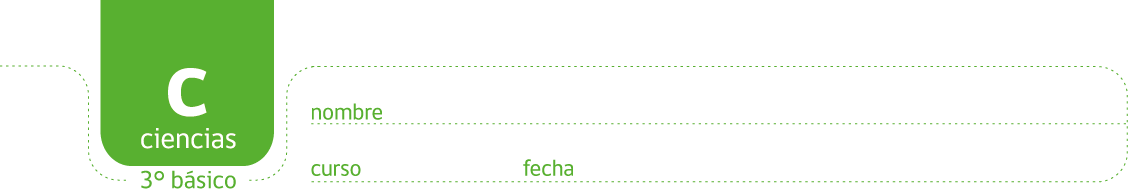 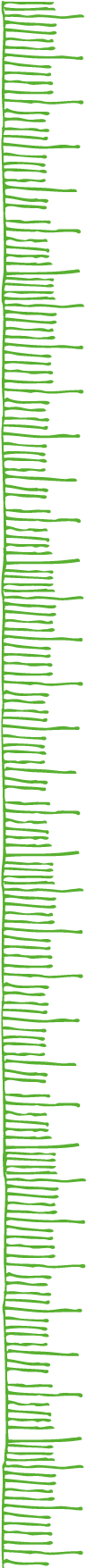 ACTIVIDAD: CONSTRUYENDO UN TELÉFONO¿Creen que se puede hablar a través de un cordel?Vamos a realizar un experimento y construirán un teléfono de cuerda. Sigan bien las instrucciones.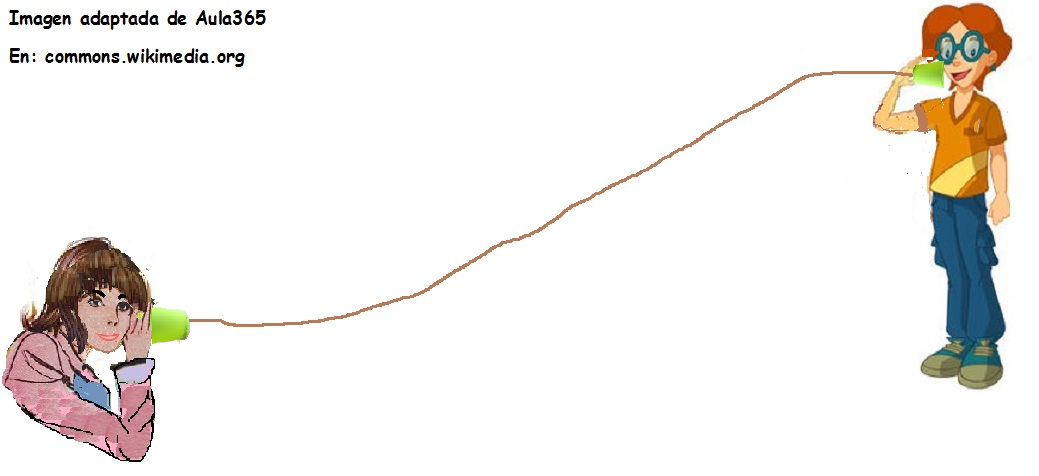 Construyan su teléfono usando envases vacíos de yogur o vasos plásticos. Perforen los envases y usen una cuerda de unos 2 metros que pueda atravesar el orificio. Realicen este experimento en parejas donde uno habla (en voz normal a baja) al teléfono y el otro se coloca el vaso en la oreja.  Hagan esto varias veces y cambien de lugar para probar tanto el habla como el escucha.Expliquen lo que observan.¿Por qué creen que sucede esto?  ¿En qué se parece este experimento con el hecho que uno a veces escucha lo que se está hablando en la pieza de al lado?Elaborado por: Carmen Salazar 